教育部全國教育實習資訊平臺106年度全國教育實習輔導工作會議實施計畫計畫依據：依據105、106年度教育部「全國教育實習資訊平臺(以下簡稱資訊平臺)」工作計畫辦理。目的：透過會議與辦理教育實習輔導單位之對話，了解各單位辦理實習輔導之困境及對資訊平臺提供之服務需求，針對未來教育實習政策調整因應，進而提升教育實習輔導品質，落實教育改革的時代需求。辦理單位：指導單位：教育部師資培育及藝術教育司主辦單位：國立彰化師範大學「全國教育實習資訊平臺」工作小組辦理時間：106年9月1日(星期五)辦理地點：國立彰化師範大學進德校區 明德館1樓演講廳會議流程表：參與對象及報名資訊：(一)參與對象：各單位參加名額如表1，共計113人。(二)報名方式：請參加人員至線上報名網頁(https://goo.gl/forms/FFzxi6fiEwQmJThz2)完成報名手續。(三)報名截止日期：106年7月28日(星期五)下午5時止。(四)報名注意事項：敬請依據表1「106年度全國教育實習輔導工作會議各單位與會人員名額分配表」所列名額推派人員報名與會。表1、106年度全國教育實習輔導工作會議各單位與會人員名額分配表其他注意事項：(一)本會議將補助往返交通費，交通費報支須超過5公里並依「國內出差旅費報支要點」規定辦理，搭乘高鐵、飛機者請檢附票根，會場將提供回郵信封，以利寄回票根。如無法提供當日機票票根者，請檢附證明並敘明理由。(二)因配合會議場所禁止飲食規定，與會人員請勿攜帶食物進入會議場地。(三)現場提供茶水，為響應政府環保政策，敬請自備水杯。接駁車資訊：高鐵：臺灣高鐵台中站下車，請於上午9點整於臺中高鐵(1B出口-第一停車場)搭乘彰師大接駁車，將會有人員指引搭乘，逾時請自行前往。火車：搭乘臺鐵請於彰化火車站下車，並於上午9點20分火車站出口處搭乘彰師大接駁車，將會有人員指引搭乘，逾時請自行前往。聯絡資料：承 辦 人：洪瑜鎂小姐連絡電話：04-7232105分機1155傳真號碼：04-7211176電子郵件：umi160411@cc.ncue.edu.tw交通及場地位置圖：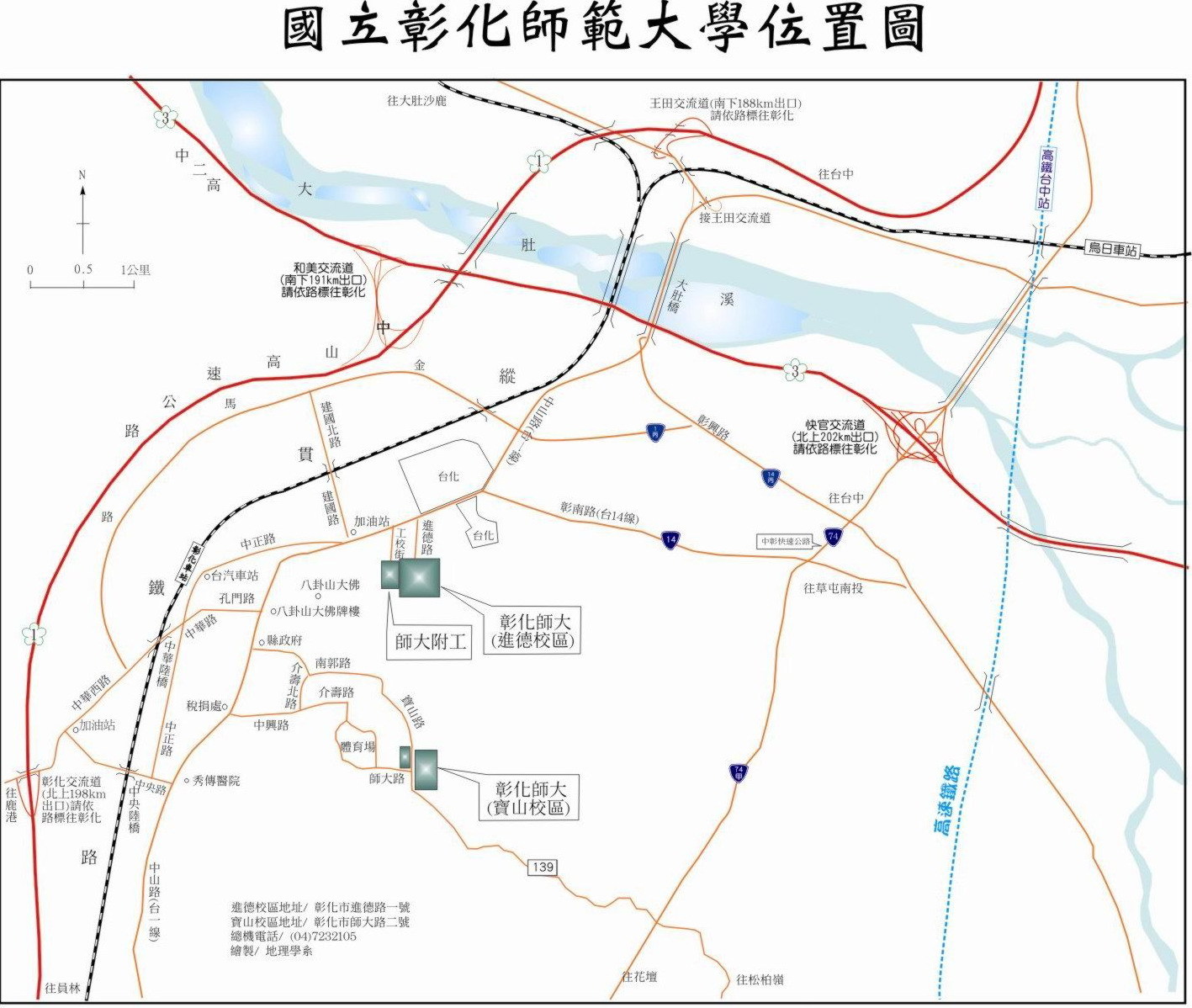 進德校區交通指南：（彰化市進德路1號） 中山高速公路： 彰化市以北者，經高速公路南下，下王田交流道，經大肚橋，台化工廠左轉進德路，即可抵達。彰化市以南者，經高速公路北上，下彰化交流道，沿中華西路、中華路、孔門路、中山路、右轉進德路，即可抵達。國道三號高速公路：由快官系統交流道(往彰化方向)下中彰快速道路(台74線)，至中彰終點右轉彰南路(台14線)，至中山路左轉，經台化工廠，左轉進德路，即可抵達。高鐵：(提供接駁車)臺灣高鐵台中站下車，請於上午9點整於臺中高鐵(1B出口-第一停車場)搭乘彰師大接駁車，將會有人員指引搭乘，逾時請自行前往。火車：(提供接駁車)搭乘臺鐵請於彰化火車站下車，並於上午9點20分火車站出口處搭乘彰師大接駁車，將會有人員指引搭乘，逾時請自行前往。會議場所(明德館)位置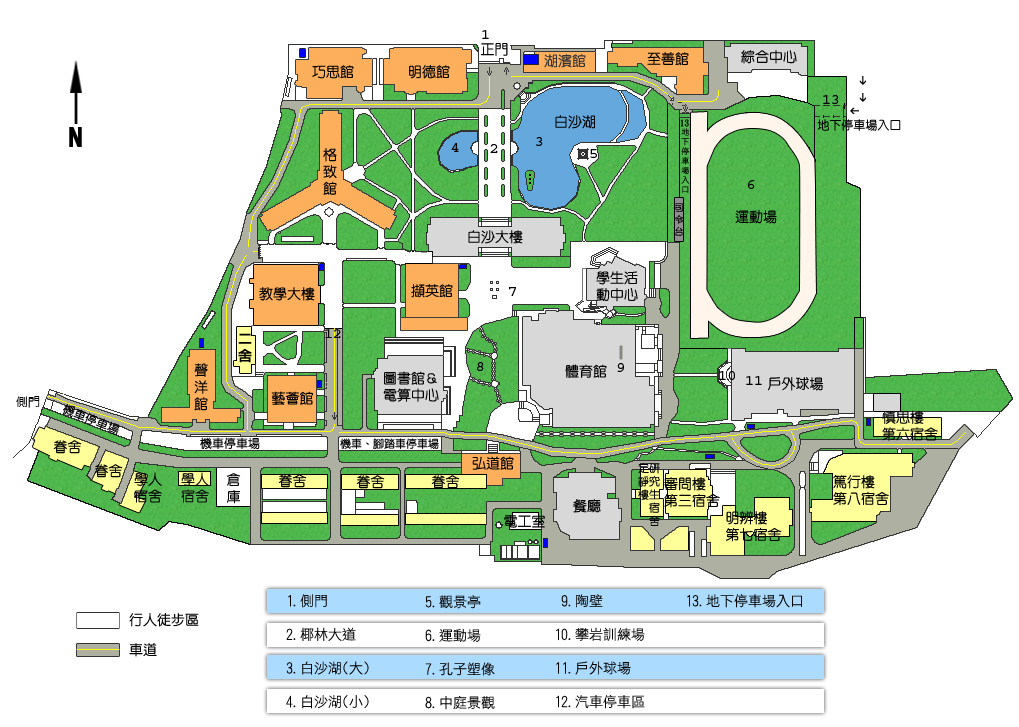 106年9月1日(星期五)106年9月1日(星期五)106年9月1日(星期五)106年9月1日(星期五)時間分項目主持人、主題、報告人9:30-10:0030報到10:00-10:1010長官致詞國立彰化師範大學郭校長艶光教育部師資培育及藝術教育司張司長明文10:10-11:0050專題演講主  題：(代議)演講者：臺北市立大學附設實驗國民小學邱世明校長11:00-11:2020茶敘11:20-12:1050專題演講主  題：新制教育實習評量與實施方式(暫訂)演講者：國立臺灣師範大學黃嘉莉教授12:10-13:3080用餐13:30-15:0090提案討論(一)教育部提案討論15:00-15:1010休息15:10-16:4090提案討論(二)師資培育大學、教育主管機關及教育實習機構提案討論16:40-17:0020綜合座談17:00~賦歸類別單位名額說明中央行政主管機關教育部師資培育及藝術教育司4名中央行政主管機關教育部國民及學前教育署2名中央行政主管機關教育部國際及兩岸教育司2名中央行政主管機關行政院僑務委員會2名教育行政主管機關直轄市政府教育局、縣(市)政府22名教育局(處)科長或學管課長或相關業務主管。師資培育之大學師資培育中心(處)51名中心(處)主任或相關業務主管。教育實習機構高級中等以下學校及幼兒園辦理教育實習輔導相關業務單位。30名教務主任、教學組長或實習業務代表(一校一位代表出席)。